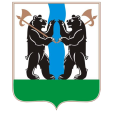 ТЕРРИТОРИАЛЬНАЯ ИЗБИРАТЕЛЬНАЯ КОМИССИЯЯРОСЛАВСКОГО РАЙОНАРЕШЕНИЕг. ЯрославльО количестве подписей избирателей, представляемых в территориальную избирательную комиссию Ярославского района, для регистрации кандидатов на выборах Главы Некрасовского сельского поселения Ярославского муниципального района Ярославской областиВ соответствии с пунктом 1 статьи 37, пунктом 2 статьи 38 Федерального закона «Об основных гарантиях избирательных прав и права на участие в референдуме граждан Российской Федерации»,  пунктом 2 статьи 47, пунктом 2 статьи 50 Закона Ярославской области «О выборах в органы государственной власти Ярославской области и органы местного самоуправления муниципальных образований Ярославской области», учитывая численность избирателей, установленную по состоянию на 01.01.2023 по единому избирательному округу, включающему в себя всю территорию Некрасовского сельского поселения Ярославского муниципального района Ярославской области, территориальная избирательная комиссия Ярославского районаРЕШИЛА:Определить количество подписей избирателей, которое необходимо для регистрации кандидатов на выборах Главы Некрасовского сельского поселения Ярославского муниципального района Ярославской области, равным 13.Определить предельное количество подписей избирателей, представляемое кандидатом в территориальную избирательную комиссию Ярославского района для регистрации кандидата, равным 17.Опубликовать решение в газете «Ярославский агрокурьер».Разместить настоящее решение на официальных порталах органов власти Ярославской области на страницах территориальной избирательной комиссии Ярославского района.Контроль за исполнением решения возложить на председателя территориальной избирательной комиссии Ярославского района Лапотникова С.Г.Председатель территориальнойизбирательной комиссииЯрославского района                                                                                           С.Г. ЛапотниковСекретарь территориальнойизбирательной комиссииЯрославского района                                                                                           С.А. Касаткина 23.06.2023№ 58/414